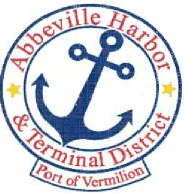                                          P.O. Box 1410, Abbeville, Louisiana • 70511-1410
                               Ph: 337-893-9465 e Fax: 337-898-0751       www.abbevilleharbor.comABBEVILLE HARBOR & TERMINAL DISTRICTFEBRUARY 26, 20195:00 P.M.AGENDA1.	    CALL MEETING TO ORDER - PRESIDENT CARLTON CAMPBELLA.      ROLL CALL B.      WELCOME & INTRODUCTION OF GUESTS	C.     	APPROVAL OF MINUTES JANUARY 29, 2019 REGULAR MEETING 2.          	PUBLIC COMMENT PERIOD ON AGENDA ITEMS LISTED3.	EXECUTIVE DIRECTOR JAY CAMPBELL		A.	FINANCIAL DISCLOSURE REMINDER FOR 2018		B.	ETHICS TRAINING REMINDER			C.	OFFICE LEASE OF 122 NORTH STATE STREET TO STATE SENATOR BOB HENSGENS AND REPRESENTATIVE BOURRIAQUE 		D.	PROPOSED LEASE OF LOT 11 PORT OF VERMILION TO GULF COAST MARINE FABRICATORS4.	 	PRIMEAUX, TOUCHET & ASSOCIATES, L.L.C.		A.	APPROVAL OF INVOICE5.		ATTORNEY ROGER BOYNTON			A.	APPROVAL OF INVOICE6.		OLD BUSINESS			A.	PROJECT LIST7.		NEW BUSINESS8.		ADJOURNIn accordance with the Americans with Disabilities Act, if you need special assistance, please contact James W. Campbell at 337-893-9465, describing the assistance that is necessary.Carlton Campbell, President	                                                 Patrick Duhon, CommissionerTim Creswell, Vice President	                                               Wayne LeBleu, Commissioner
Bud Zaunbrecher, Secretary-Treasurer            James W. Campbell, Executive Director           Jimmie Steen, Commissioner            		